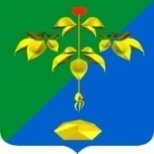 АДМИНИСТРАЦИЯ ПАРТИЗАНСКОГО ГОРОДСКОГО ОКРУГА  ПРИМОРСКОГО КРАЯП О С Т А Н О В Л Е Н И Е В целях решения вопросов  местного значения Партизанского городского округа, установленных  пунктом 6 части 1 статьи 16 Федерального закона от 06 октября 2003 года № 131 – ФЗ «Об  общих принципах организации местного самоуправления в Российской Федерации»,  на основании статей 29, 32 Устава Партизанского городского округа, администрация Партизанского городского округаПОСТАНОВЛЯЕТ: Утвердить прилагаемые показатели средней рыночной стоимости одного квадратного метра общей площади благоустроенного жилья на территории Партизанского городского округа Приморского края на II квартал 2022 года.Настоящее постановление подлежит размещению на официальном сайте администрации Партизанского городского округа в сети «Интернет», опубликованию в газете «Вести» и вступает в силу после официального опубликования (обнародования).  Контроль за исполнением настоящего постановления возложить на и.о.руководителя управления экономики и собственности администрации Партизанского городского округа Н.Л.Мурашко.Глава городского округа		                                                  О.А. Бондарев                                                                          УТВЕРЖДЕНЫ постановлением администрацииПартизанского городского округа                                                                                 от 28 апреля 2022 г. № 768-паПОКАЗАТЕЛИсредней рыночной стоимости одного квадратного метра общей площади благоустроенного жилья на территории Партизанского городского округа Приморского края на II квартал 2022 годаНа территории города Партизанска Приморского края –                                    53 477 (пятьдесят три тысячи четыреста семьдесят семь) рублей 00 копеек;на территории Партизанского городского округа Приморского края, за исключением города Партизанска – 40 101 (сорок тысяч сто один)                      рубль 00 копеек.	_____________________28 апреля 2022 г.                                                                            № 768-паОб утверждении показателей средней рыночной стоимостиодного квадратного метра общей площади благоустроенного жилья на территории Партизанского городского округа Приморского края наII квартал 2022 года